ПОСТАНОВЛЕНИЕРуководствуясь Федеральными законами от 25 декабря 2008 г. № 273-ФЗ «О противодействии коррупции», от 02 марта 2007 г. № 25-ФЗ «О муниципальной службе в Российской Федерации», Постановлением Правительства Российской Федерации от 21 января 2015 г. № 29 «Об утверждении правил сообщения работодателем о заключении трудового договора или гражданско-правового договора на выполнение работ (оказание услуг) с гражданином, замещавшим должности государственной или муниципальной службы, перечень которых устанавливается нормативными правовыми актами Российской Федерации», Уставом муниципального образования «Пыбьинское», Администрация муниципального образования «Пыбьинское» ПОСТАНОВЛЯЕТ:1. Утвердить прилагаемый Порядок проверки соблюдения гражданином, замещавшим должность муниципальной службы в Администрации муниципального образования «Пыбьинское», включенную в перечень должностей муниципальной службы, утвержденный Постановлением Администрации муниципального образования «Пыбьинское» от 08.06.2018 №28, запрета на замещение на условиях трудового договора должности в организации и (или) на выполнение в данной организации работ (оказания данной организации услуг) на условиях гражданско-правового договора (гражданско-правовых договоров) в случаях, если отдельные функции муниципального управления данной организацией входили в должностные обязанности муниципального служащего, и соблюдения работодателем условий заключения трудового договора или соблюдения условий заключения гражданско-правового договора с таким гражданином.2. Контроль за исполнением настоящего Постановления оставляю за собой.Глава муниципального образования «Пыбьинское»                                         В.Л. РусскихУТВЕРЖДЕН Постановлением Администрации МО «Пыбьинское» от 08.06.2018 №29Порядок проверки соблюдения гражданином, замещавшим должность муниципальной службы в Администрации муниципального образования «Пыбьинское», включенную в перечень должностей муниципальной службы, утвержденный Постановлением Администрации муниципального образования «Пыбьинское» от 08.06.2018 года № 28, запрета на замещение на условиях трудового договора должности в организации и (или) на выполнение в данной организации работ (оказания данной организации услуг) на условиях гражданско-правового договора (гражданско-правовых договоров) в случаях, если отдельные функции муниципального управления данной организацией входили в должностные обязанности муниципального служащего, и соблюдения работодателем условий заключения трудового договора или соблюдения условий заключения гражданско-правового договора с таким гражданином1. Настоящим Порядком определяется порядок осуществления проверки:1.1. соблюдения гражданином, замещавшим должность муниципальной службы в Администрации муниципального образования «Пыбьинское», включенную в перечень должностей муниципальной службы, утвержденный Постановлением Администрации муниципального образования «Пыбьинское» от 08.06.2018 №28, в течение 2 лет со дня увольнения с муниципальной службы запрета на замещение на условиях трудового договора должности в организации и (или) на выполнение в данной организации работ (оказание данной организации услуг) на условиях гражданско-правового договора (гражданско-правовых договоров) в течение месяца стоимостью более ста тысяч рублей, если отдельные функции муниципального управления данной организацией входили в должностные обязанности муниципального служащего без согласия Комиссии по соблюдению требований к служебному поведению муниципальных служащих и урегулированию конфликта интересов в Администрации муниципального образования «Пыбьинское»;1.2. соблюдения работодателем условий заключения трудового договора или соблюдения условий заключения гражданско-правового договора с указанным гражданином.2. Основаниями для осуществления проверки являются:2.1. письменная информация, поступившая от работодателя, который заключил трудовой договор (гражданско-правовой договор) с гражданином, замещавшим должность муниципальной службы в Администрации муниципального образования «Пыбьинское» в порядке, предусмотренном постановлением Правительства Российской Федерации от 21 января 2015 г. № 29 «Об утверждении правил сообщения работодателем о заключении трудового договора или гражданско-правового договора на выполнение работ (оказание услуг) с гражданином, замещавшим должности государственной или муниципальной службы, перечень которых устанавливается нормативными правовыми актами Российской Федерации»;2.2. непоступление письменной информации от работодателя в течение 10 дней с даты заключения трудового (гражданско-правового) договора, если Комиссией пособлюдению требований к служебному поведению муниципальных служащих и урегулированию конфликта интересов в Администрации муниципального образования «Пыбьинское» было принято решение о даче согласия на замещение должности, либо выполнение работы на условиях гражданско-правового договора в организации, если отдельные функции по муниципальному управлению этой организацией входили в его должностные обязанности;2.3. письменная информация, представленная правоохранительными органами, иными государственными органами, органами местного самоуправления, их должностными лицами, организациями и гражданами.3. Информация анонимного характера не может служить основанием для проверки.4. Проверка, предусмотренная пунктом 1 настоящего Порядка, осуществляется Комиссией по соблюдению требований к служебному поведению муниципальных служащих и урегулированию конфликта интересов в Администрации муниципального образования «Пыбьинское» (далее - Комиссия) по решению Главы муниципального образования.5. В случае поступления информации, предусмотренной пунктом 2.1. настоящего Порядка, Комиссия проверяет наличие в личном деле лица, замещавшего должность муниципальной службы в Администрации муниципального образования «Пыбьинское», копии протокола заседания Комиссии по соблюдению требований к служебному поведению и урегулированию конфликта интересов (выписки из него) с решением о даче гражданину согласия на замещение должности либо выполнение работы на условиях гражданско- правового договора в организации, если отдельные функции по муниципальному управлению этой организацией входили в его должностные обязанности (далее - Протокол).При наличии Протокола с решением о даче согласия Комиссия принимает решение о соблюдении гражданином, замещавшим должность муниципальной службы в Администрации муниципального образования «Пыбьинское», и работодателем требований Федерального закона от 25 декабря 2008 г. № 273-ФЗ «О противодействии коррупции». Письмо работодателя и решение Комиссии приобщаются к личному делу гражданина, замещавшего должность муниципальной службы в Администрации муниципального образования «Пыбьинское».При отсутствии Протокола с решением о даче согласия либо при наличии протокола с решением об отказе гражданину в замещении должности либо в выполнении работы на условиях гражданско-правового договора в организации Комиссия принимает решение о несоблюдении гражданином требований Федерального закона от 25 декабря 2008 г. № 273-ФЗ «О противодействии коррупции».Решение о несоблюдении гражданином требований Федерального закона от 25 декабря 2008 г. № 273-ФЗ «О противодействии коррупции» направляется работодателю не позднее следующего рабочего дня со дня принятия указанного решения. Работодатель также информируется об обязательности прекращения трудового или гражданско-правового договора на выполнение работ (оказание услуг) гражданином, замещавшим должность муниципальной службы в Администрации муниципального образования «Пыбьинское», в соответствии с федеральным законом от 25 декабря 2008 г. № 273-ФЗ «О противодействии коррупции».Одновременно Комиссия информирует правоохранительные органы для осуществления контроля за выполнением работодателем требований Федерального закона от 25 декабря 2008 г. № 273-ФЗ «О противодействии коррупции».6. В случае непоступления письменной информации от работодателя в течение 10 дней с даты заключения трудового (гражданско-правового) договора, указанной в уведомлении, Комиссия принимает решение о несоблюдении работодателем обязанности, предусмотренной частью 4 статьи 12 Федерального закона от 25 декабря 2008 г. № 273-ФЗ «О противодействии коррупции», о чем в течение 3 рабочих дней информирует правоохранительные органы.В случае поступления письменной информации от работодателя о заключении в указанный срок трудового договора письменная информация работодателя приобщается к личному делу гражданина, замещавшего должность муниципальной службы в Администрации муниципального образования «Пыбьинское».7. При поступлении информации, предусмотренной пунктом 2.3. настоящего Порядка, Комиссия проверяет наличие в личном деле лица, замещавшего должность муниципальной службы в Администрации муниципального образования «Пыбьинское»:1) протокола с решением о даче согласия;2) письменной информации работодателя о заключении трудового (гражданско-правового) договора с гражданином, замещавшим должность муниципальной службы.В случае наличия указанных документов Комиссия принимает решение о соблюдении гражданином и работодателем требований Федерального закона от 25 декабря 2008 г. № 273-ФЗ «О противодействии коррупции», о чем в течение 3 рабочих дней информирует лиц, направивших информацию.В случае отсутствия какого-либо из указанных в настоящем пункте документов Комиссия принимает решение о несоблюдении гражданином и (или) работодателем требований Федерального закона от 25 декабря 2008 г. № 273-ФЗ «О противодействии коррупции», о чем в течение 3 рабочих дней информирует правоохранительные органы и лиц, направивших информацию.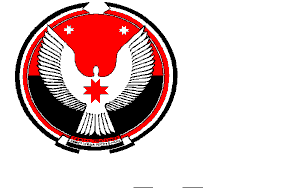 АДМИНИСТРАЦИЯ  МУНИЦИПАЛЬНОГО  ОБРАЗОВАНИЯ  «ПЫБЬИНСКОЕ»«ПОБЬЯ»  МУНИЦИПАЛ  КЫЛДЫТЭТЛЭН  АДМИНИСТРАЦИЕЗ 08 июня 2018 г.                                                                                                                     № 29Об утверждении Порядка проверки соблюдения гражданином, замещавшим должность муниципальной службы в Администрации муниципального образования «Пыбьинское», включенную в перечень должностей муниципальной службы, утвержденный Постановлением Администрации муниципального образования «Пыбьинское» от 08.06.2018 года №28, запрета на замещение на условиях трудового договора должности в организации и (или) на выполнение в данной организации работ (оказания данной организации услуг) на условиях гражданско-правового договора (гражданско-правовых договоров) в случаях, если отдельные функции муниципального управления данной организацией входили в должностные обязанности муниципального служащего, и соблюдения работодателем условий заключения трудового договора или соблюдения условий заключения гражданско-правового договора с таким гражданином